TÊN DOANH NGHIỆP-------CỘNG HÒA XÃ HỘI CHỦ NGHĨA VIỆT NAMĐộc lập - Tự do - Hạnh phúc--------------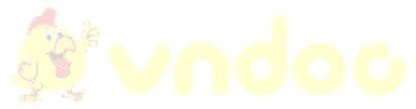 Số:…/...	............., ngày...... tháng....... năm 20...BÁO CÁOKẾT QUẢ HOẠT ĐỘNG SẢN XUẤT, KINH DOANH SẢN PHẨM THUỐC LÁNgười lập báo cáo(ký, ghi rõ họ tên)Giám đốc(ký tên và đóng dấu)Số TTCHỈ TIÊUĐơn vị tínhTHỰC HIỆNTHỰC HIỆNTHỰC HIỆNDỰ KIẾNDỰ KIẾNDỰ KIẾNDỰ KIẾNDỰ KIẾNSố TTCHỈ TIÊUĐơn vị tínhNăm 20...Năm 20...Năm 20...Năm 20...Năm 20...Năm 20...Năm 20...Năm 20...ISản lượng thuốc lá điếu tiêu thụ, trong đó:Triệu bao1Sản lượng thuốc lá điếu tiêu thụ nội địaTriệu bao- Sản phẩm nhãn quốc tế+ Sản phẩm A+ Sản phẩm B- Sản phẩm nhãn nội địa+ Sản phẩm bao cứng+ Sản phẩm bao mềm2Sản lượng thuốc lá điếu xuất khẩuTriệu baoIITổng doanh thuTriệu đồngIIIGiá trị SXCNTriệu đồngIVNộp ngân sáchTriệu đồngVLợi nhuậnTriệu đồngVIKim ngạch xuất khẩu1.000USD